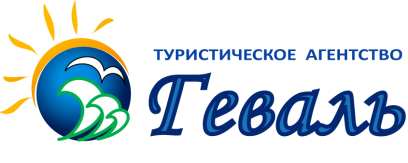 г.Витебск, пр-т Черняховского 5-37;тел/факс:(0212)622000, тел:(0212) 633000;МТС(029) 5106921  (029) 214 00 00www.geval.by : РУМЫНИЯ (ЭФОРИЕ СУД)Стоимость указана за 1 чел. в ЕВРО (принимающей стороне)   При оплате тура в бел. рублях курс — НБ РБ +3%-  Дети до 16 лет на основном месте — скидка 10 евро-  Дети  до 16 лет на доп. месте:  стандартный номер – скидка 50 евроВ стоимость входит: проезд автобусом Брест— курорты Румынии- Брест, сопровождение, проживание 11 ночей/12 днейДополнительно оплачивается: тур.услуга -  50,00 руб., ж/д билеты до Бреста,  виза — 60 евро  (при наличие у туриста многократной шенгенской визы дополнительно открывать румынскую не нужно), медицинская страховка 6 евроBRIZA MARII 2*  Расположение: состоит из 10 комфортабельных вилл, расположен в спокойном месте на лечебном морском курорте , в  от Черного моря и в 15 мин ходьбы до озера Текергиол.  Есть собственный ресторан, бар с террасой и небольшой по размерам бассейн. На территории Комплекса Wi-Fi (бесплатный доступ)  В номере: — ванная комната с душем, — холодильник , —телевизор, — кондиционер (бесплатно)Внимание!!!Туристическая фирма оставляет за собой право, в случае причин непреодолимого характера, вносить некоторые изменения в программу тура без уменьшения общего объема и качества услуг, в том числе предоставлять замену отеля на равнозначный. Туристическое агентство не несет ответственности за задержки на границах и пробки на дорогахг.Витебск, пр-т Черняховского 5-37;тел/факс:(0212)622000, тел:(0212) 633000;МТС(029) 5106921  (029) 214 00 00www.geval.by : РУМЫНИЯ (ЭФОРИЕ СУД)Стоимость указана за 1 чел. в ЕВРО (принимающей стороне)   При оплате тура в бел. рублях курс — НБ РБ +3%-  Дети до 16 лет на основном месте — скидка 10 евро-  Дети  до 16 лет на доп. месте: стандартный номер – скидка 50 евроВ стоимость входит: проезд автобусом Брест— курорты Румынии- Брест, сопровождение, проживание 11 ночей/12 днейДополнительно оплачивается: тур.услуга -  50,00 руб., ж/д билеты до Бреста,  виза — 60 евро  (при наличие у туриста многократной шенгенской визы дополнительно открывать румынскую не нужно), медицинская страховка 6 евроBRIZA MARII 2*  Расположение: состоит из 10 комфортабельных вилл, расположен в спокойном месте на лечебном морском курорте , в  от Черного моря и в 15 мин ходьбы до озера Текергиол.  Есть собственный ресторан, бар с террасой и небольшой по размерам бассейн. На территории Комплекса Wi-Fi (бесплатный доступ)  В номере: — ванная комната с душем, — холодильник , —телевизор, — кондиционер (бесплатно)Внимание!!!Туристическая фирма оставляет за собой право, в случае причин непреодолимого характера, вносить некоторые изменения в программу тура без уменьшения общего объема и качества услуг, в том числе предоставлять замену отеля на равнозначный. Туристическое агентство не несет ответственности за задержки на границах и пробки на дорогах1 деньОтправление поездом 657 (рекомендуется)  из Витебска, Орши, Борисова, Минска, Барановичей.2 деньПрибытие в Брест утром. Отправление автобуса из Бреста 08.30-09.00. Ночной переезд3-14 дниПрибытие в Румынию утром, размещение в выбранном отеле. Отдых и оздоровление на курорте Эфорие Суд.14 деньОтправление автобуса из Румынии вечером. Ночной переезд15 деньПрибытие автобуса в Брест ориентировочно в 18.00. Отправление поездом 658 (рекомендуется)  домой16 деньВозвращениеСроки тура11 н. / 12 дн. на отдыхеBRIZA MARII 2 *BRIZA MARII 2 *Дети до 7 лет без места в отелеСроки тура11 н. / 12 дн. на отдыхеМесто в DBL стандартМесто в TRPL стандартДети до 7 лет без места в отеле13.06-28.06 27527014024.06-09.07 27527014005.07-20.07 28027514016.07-31.07 28027514027.07-11.08 28028514007.08-22.0829028514018.08-02.0929028514029.08-13.09 2702651401 деньОтправление поездом 657 (рекомендуется)  из Витебска, Орши, Борисова, Минска, Барановичей.2 деньПрибытие в Брест утром. Отправление автобуса из Бреста 08.30-09.00. Ночной переезд3-14 дниПрибытие в Румынию утром, размещение в выбранном отеле. Отдых и оздоровление на курорте Эфорие Суд.14 деньОтправление автобуса из Румынии вечером. Ночной переезд15 деньПрибытие автобуса в Брест ориентировочно в 18.00. Отправление поездом 658 (рекомендуется)  домой16 деньВозвращениеСроки тура11 н. / 12 дн. на отдыхеBRIZA MARII 2 *BRIZA MARII 2 *Дети до 7 лет без места в отелеСроки тура11 н. / 12 дн. на отдыхеМесто в DBL стандартМесто в TRPL стандартДети до 7 лет без места в отеле13.06-28.06 27527014024.06-09.07 27527014005.07-20.07 28027514016.07-31.07 28027514027.07-11.08 28028514007.08-22.0829028514018.08-02.0929028514029.08-13.09 270265140